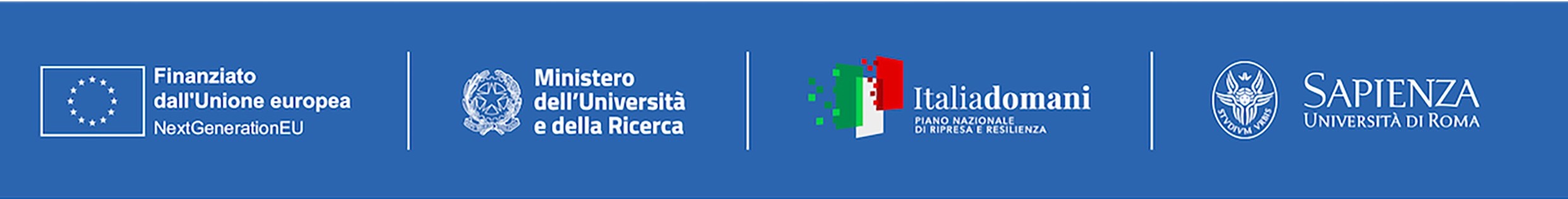 DICHIARAZIONE SOSTITUTIVA DEL DOTTORATO DI RICERCA (art. 46 DPR 28/12/2000 n. 445)Io sottoscritto ………………………………………………………………………………………….nato a ………………….………………..………… (……….) il	,residente a ………………………………………………………………………………. (	) invia/piazza/corso ……………………………………….…………….. n	, consapevole delfatto che le dichiarazioni mendaci, la falsità in atti e l’uso di atti falsi sono puniti ai sensi del codice penale (art. 476 e ss c.p.) e delle leggi speciali in materia,DICHIAROdi aver conseguito il dottorato di ricerca in ……………………………………………………………………….presso l’Università degli Studi di ………………………………………………………………….....in data …………………………………………....(luogo e data) ………………………………….………………………………………………………… (firma leggibile e per esteso)